									Załącznik nr 10 do SIWZLogotypy dostępne w formacie .eps:1.	2.	3.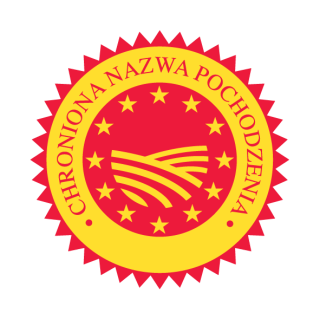 4.5.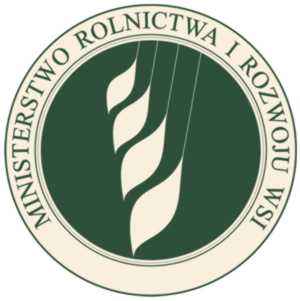 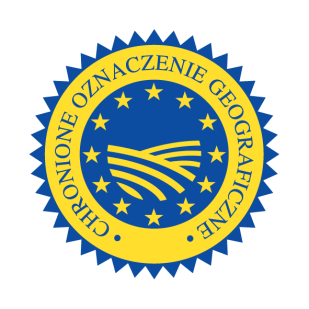 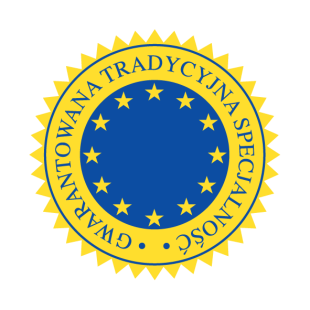 